Информация к размещению на официальном сайте Уральского межрегионального управления Федеральной службы по надзору в сфере природопользования15.03.2021«Информация к размещению»Мировой судья по иску Росприроднадзора назначил административное наказание АО «Серовский завод ферросплавов» В период с 22.01.2021 г. по 26.01.2021 г. Уральским межрегиональным управлением Федеральной службы по надзору в сфере природопользования проведена внеплановая документарная проверка в отношении АО «Серовский завод ферросплавов», которой установлено невыполнение в срок до 11.01.2021 г. предписания от 01.10.2019 г. № 496-7, а именно обществу надлежало: «Разработать, согласовать и утвердить проект водозабора в установленном порядке».В связи с невыполнением в установленный срок законного предписания, обществу назначено наказания в виде административного штрафа в размере 10 000 руб. за совершения административного правонарушения, предусмотренное ч.1 ст. 19.5 КоАП РФ._______________________________________________________________________«Пути размещения» «Природопользователям» − «правоприменительная практика» _______________________________________________________________________Поле «Согласование»Поле «Отметка об исполнении»Опубликовано.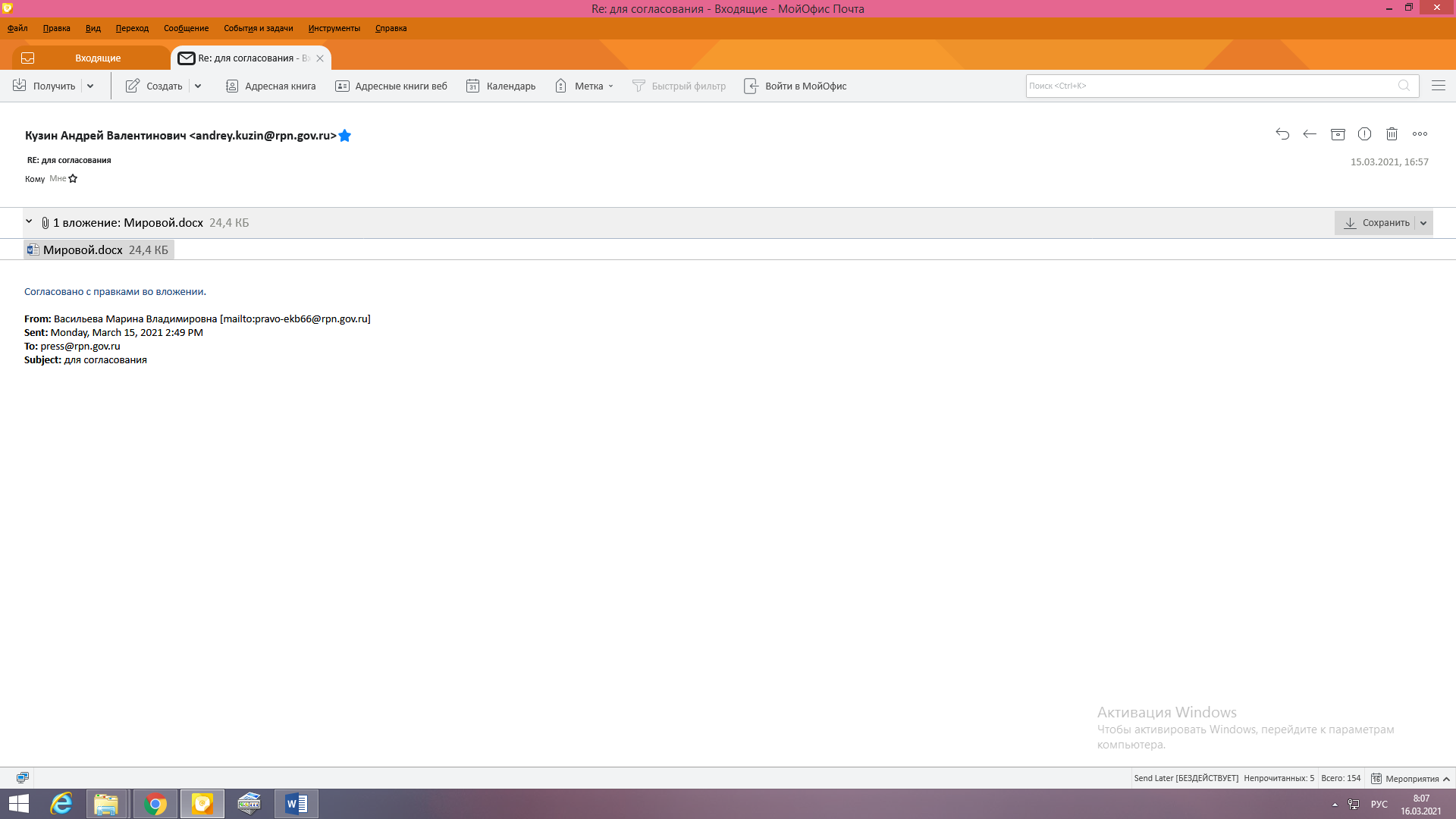 Васильева М.В.
(исполнитель)_______________
(подпись)15.03.2021
(дата)Информация корректна и согласованас Пресс-службой Центрального аппарата РосприроднадзораИнформация корректна и согласованас Пресс-службой Центрального аппарата РосприроднадзораИнформация корректна и согласованас Пресс-службой Центрального аппарата РосприроднадзораКрыжановская А.П. 
(ответственный за подготовку и предоставление информации для размещения на официальном сайте Управления)_______________
(подпись)15.03.2021
(дата)___________________
(ответственный за координацию работы по размещению информации на официальном сайте Управления)_______________
(подпись)______________
(дата)___________________
(ответственный за публикацию)_______________
(подпись)_______________
(дата)